Hi,Using the photos in the file called ‘Local Photos’, make a PowerPoint or Word presentation to show how our local area has changed – do not copy mine!Using the internet look at some of the road names in Bury St Edmunds. Write them down (Word document) and see if you can find out why they have been given that name i.e. Station Road, School Road. See if you can find out when the street was built, what or who it was named after. You could use maps and the internet. Also, if you could choose a name for a new street, what would it be and why?
Then you could have a look at the PowerPoint called ‘Census’. There are some questions on the last slide that I would like you to have a go at.I HAVE MADE YOU A FOLDER WHERE YOU CAN SAVE YOUR WORK – IT'S CALLED ‘YOUR WORK’, PLEASE MAKE SURE YOUR PUT YOUR NAME ON YOUR WORK (JUST YOUR FIRST NAME PLEASE) AND THE DATE.Have fun!Mrs McGoochan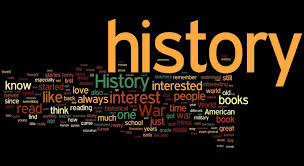 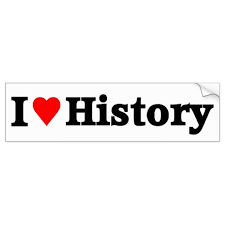 